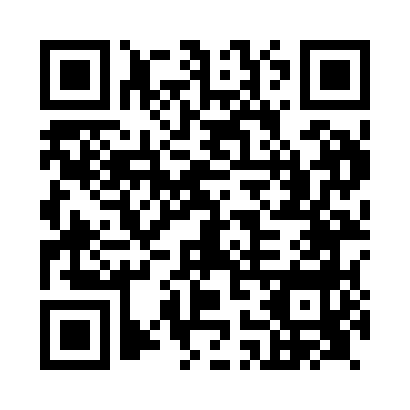 Prayer times for Armston, Northamptonshire, UKWed 1 May 2024 - Fri 31 May 2024High Latitude Method: Angle Based RulePrayer Calculation Method: Islamic Society of North AmericaAsar Calculation Method: HanafiPrayer times provided by https://www.salahtimes.comDateDayFajrSunriseDhuhrAsrMaghribIsha1Wed3:295:3012:596:078:2910:312Thu3:255:2812:596:088:3010:343Fri3:225:2612:596:098:3210:374Sat3:195:2412:586:108:3410:405Sun3:165:2212:586:118:3610:436Mon3:135:2012:586:128:3710:467Tue3:105:1912:586:138:3910:498Wed3:085:1712:586:148:4110:509Thu3:075:1512:586:158:4210:5010Fri3:065:1312:586:168:4410:5111Sat3:055:1212:586:178:4510:5212Sun3:045:1012:586:188:4710:5313Mon3:035:0812:586:198:4910:5414Tue3:035:0712:586:208:5010:5415Wed3:025:0512:586:218:5210:5516Thu3:015:0412:586:228:5310:5617Fri3:005:0212:586:238:5510:5718Sat3:005:0112:586:248:5610:5719Sun2:594:5912:586:248:5810:5820Mon2:584:5812:586:258:5910:5921Tue2:584:5712:586:269:0111:0022Wed2:574:5512:586:279:0211:0123Thu2:574:5412:596:289:0411:0124Fri2:564:5312:596:299:0511:0225Sat2:554:5212:596:299:0611:0326Sun2:554:5112:596:309:0811:0327Mon2:544:5012:596:319:0911:0428Tue2:544:4912:596:329:1011:0529Wed2:544:4812:596:329:1111:0530Thu2:534:4712:596:339:1311:0631Fri2:534:461:006:349:1411:07